РОССИЙСКАЯ ФЕДЕРАЦИЯ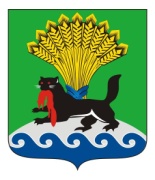 ИРКУТСКАЯ ОБЛАСТЬИРКУТСКОЕ РАЙОННОЕ МУНИЦИПАЛЬНОЕ ОБРАЗОВАНИЕАДМИНИСТРАЦИЯПОСТАНОВЛЕНИЕот «_31__»__08___ 2016г.					                          №__274_____О создании оргкомитета по празднованию80-летия Иркутского района в 2017 году           В связи с началом подготовки празднования 80-летия Иркутского района в 2017 году, руководствуясь ст.ст. 39, 45, 54 Устава Иркутского районного муниципального образования:     1. Создать при администрации Иркутского районного муниципального образования (далее – АИРМО) оргкомитет по подготовке празднования 80-летия Иркутского района в 2017 году на срок до проведения мероприятия, в составе:Пур Г.И. – первый заместитель Мэра района, председатель оргкомитета;Новосельцев П.Н.- заместитель Мэра - руководитель аппарата, заместитель председателя оргкомитета;Патракова О.В. –начальник отдела по информационной политике комитета по социальной политике АИРМО, секретарь оргкомитета;Члены оргкомитета:Жук И.В. – заместитель Мэра района;Булатова М.И. – председатель комитета по муниципальному финансовому контролю АИРМО;Михайлова Е.В. – председатель  комитета по социальной политике АИРМО;Базикова С.В. – начальник организационно-технического управления АИРМО;Менг А.А. – председатель Думы Иркутского района (по согласованию);Кочнева Т.А.- начальник отдела культуры АИРМО;Коврига А.Г.– начальник отдела физической культуры, спорта и молодежной политики АИРМО;Медведева Л.В. –начальник отдела по связям с общественностью комитета по социальной политике АИРМО;Кудрявцева Г.Ф. – начальник управления образования АИРМО;Грошев И.А. – директор МКУ ИРМО «Хозяйственно-эксплуатационная служба Иркутского района»;       2. Председателю оргкомитета (Г.И.Пур) провести первое организационное заседание не позднее 10.10.2016г.       3.Руководителям структурных подразделений АИРМО, должностным лицам органов местного самоуправления Иркутского района, включённым в состав оргкомитета (п.1 настоящего распоряжения) в срок до 07.10.2016г. подготовить и направить председателю оргкомитета (Г.И.Пур) предложения для формирования плана мероприятий по празднованию 80-летия Иркутского района.         4. Отделу по информационной политике разместить настоящее постановление на официальном сайте Иркутского районного муниципального образования.5.Контроль исполнения настоящего постановления возложить на первого заместителя Мэра (Г.И.Пур).Мэр района                                                                                          Л.П.ФроловПОДГОТОВИЛ:СПИСОК РАССЫЛКИ:В делоЧленам оргкомитета (по списку)Начальник ОТУ «____»_____________2016г.                                                  ________________С.В.Базикова                                                 Первый заместитель Мэра района«__»_______________2016г.    		                             ____________________Г.И.ПурЗаместитель Мэра-.руководитель аппаратаадминистрации«___»_____________2016г		                                         ____________П.Н.НовосельцевНачальник правового управления«___»_____________2016г			                          _ _____________   В.Г.Слинкова   Председатель комитета по муниципальному финансовому контролю                      ______________   М.И.Булатова «__»______________2016гПредседатель  комитета по социальной политике                _____________ Е.В Михайлова «__»______________2016гПредседатель Думы Иркутского района (по согласованию)          ____________ А.А Менг «__»______________2016гНачальник отдела культуры                                                          ____________ Т.А. Кочнева «__»______________2016гНачальник отдела физической культуры,спорта и молодежной политики                                                    ____________ А.Г. Коврига «__»______________2016гНачальник отдела по связям с общественностью                  _____________ Л.В.Медведева«___»_____________2016г  Начальник управления образования                                      _____________ Г.Ф.Кудрявцева «___»_____________2016гДиректор МКУ ИРМО «ХЭС ИР»                                             ______________И.А.Грошев «___»_____________2016г